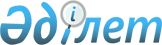 Об утверждении бюджета Есильского сельского округа Тимирязевского района на 2024-2026 годыРешение Тимирязевского районного маслихата Северо-Казахстанской области от 29 декабря 2023 года № 10/8
      Сноска. Вводится в действие с 01.01.2024 в соответствии с пунктом 7 настоящего решения.
      В соответствии с пунктом 2 статьи 9-1, статьей 75 Бюджетного кодекса Республики Казахстан, пунктом 2-7 статьи 6 Закона Республики Казахстан "О местном государственном управлении и самоуправлении в Республике Казахстан" Тимирязевский районный маслихат РЕШИЛ:
      1. Утвердить бюджет Есильского сельского округа Тимирязевского района на 2024-2026 годы согласно приложениям 1, 2 и 3 соответственно к настоящему решению, в том числе на 2024 год в следующих объемах:
      1) доходы – 23 220 тысяч тенге:
      налоговые поступления – 2 421 тысяч тенге;
      неналоговые поступления – 0 тысяч тенге;
      поступления от продажи основного капитала – 0 тысяч тенге;
      поступления трансфертов – 20 799 тысяч тенге;
      2) затраты – 24 352,3 тысяч тенге; 
      3) чистое бюджетное кредитование – 0 тысяч тенге:
      бюджетные кредиты – 0 тысяч тенге;
      погашение бюджетных кредитов – 0 тысяч тенге;
      4) сальдо по операциям с финансовыми активами – 0 тысяч тенге: приобретение финансовых активов – 0 тысяч тенге;
      поступления от продажи финансовых активов государства – 0 тысяч тенге;
      5) дефицит (профицит) бюджета – - 1132,3 тысяч тенге;
      6) финансирование дефицита (использование профицита) бюджета – 1132,3 тысяч тенге:
      поступление займов – 0 тысяч тенге;
      погашение займов – 0 тысяч тенге;
      используемые остатки бюджетных средств – 1132,3 тысяч тенге.
      Сноска. Пункт 1 в редакции решения Тимирязевского районного маслихата Северо-Казахстанской области от 27.02.2024 № 12/7 (вводится в действие с 01.01.2024).


      2. Установить, что доходы бюджета сельского округа на 2024 год формируются в соответствии с Бюджетным кодексом Республики Казахстан за счет следующих налоговых поступлений:
      налога на имущество физических лиц, имущество которых находится на территории Есильского сельского округа;
      индивидуальный подоходный налог по доходам, подлежащим обложению самостоятельно физическими лицами, на территории Есильского сельского округа;
      налога на транспортные средства с физических и юридических лиц, зарегистрированных в селах Есильского сельского округа;
      единый земельный налог.
      3. Установить, что доходы бюджета сельского округа формируются за счет следующих неналоговых поступлений:
      доходов от коммунальной собственности сельского округа;
      других неналоговых поступлений в бюджет сельского округа.
      4. Установить, что доходы бюджета сельского округа формируются за счет поступлений от продажи основного капитала:
      поступления от продажи земельных участков, за исключением поступлений от продажи земельных участков сельскохозяйственного назначения.
      4-1. Предусмотреть расходы бюджета сельского округа за счет свободных остатков бюджетных средств, сложившихся на начало финансового года и возврат целевых трансфертов из вышестоящих бюджетов, неиспользованных в 2023 году согласно приложению 4 к настоящему решению.
      Сноска. Решение дополнено пунктом 4-1 в соответствии с решением Тимирязевского районного маслихата Северо-Казахстанской области от 27.02.2024 № 12/7 (вводится в действие с 01.01.2024).


      5. Учесть, что в бюджете сельского округа предусмотрены бюджетные субвенции, передаваемые из районного бюджета на 2024 год в сумме 20 737 тысяч тенге.
      6. Учесть, в бюджете сельского округа поступление целевых трансфетов из вышестоящих бюджетов на 2024 год в сумме 62,0 тысяч тенге.
      7. Настоящее решение вводится в действие с 1 января 2024 года. Бюджет Есильского сельского округа на 2024 год
      Сноска. Приложение 1 в редакции решения Тимирязевского районного маслихата Северо-Казахстанской области от 27.02.2024 № 12/7 (вводится в действие с 01.01.2024). Бюджет Есильского сельского округа на 2025 год Бюджет Есильского сельского округа на 2026 год Расходы бюджета Есильского сельского округа за счет свободных остатков бюджетных средств, сложившихся на начало финансового года и возврат целевых трансфертов вышестоящих бюджетов, неиспользованных в 2023 году
      Сноска. Решение дополнено приложением 4 в соответствии с решением Тимирязевского районного маслихата Северо-Казахстанской области от 27.02.2024 № 12/7 (вводится в действие с 01.01.2024).
					© 2012. РГП на ПХВ «Институт законодательства и правовой информации Республики Казахстан» Министерства юстиции Республики Казахстан
				
      Председатель районного маслихата 

А. Асанова
Приложение 1 к решению Тимирязевского районного маслихатаот 29 декабря 2023 года №10/8 
Категория
Класс
Подкласс
Наименование
Сумма (тысяч тенге)
1) Доходы
23 220
1
Налоговые поступления
2 421
01
Подоходный налог
18
2
Индивидуальный подоходный налог
18
04
Налоги на собственность
2 403
1
Налоги на имущество
22
4
Налог на транспортные средства
858
5
Единый земельный налог
1 523
4
Поступления трансфертов
20 799
02
Трансферты из вышестоящих органов государственного управления
20 799
3
Трансферты из районного (города областного значения) бюджета
20 799
Функциональная группа
Администратор бюджетных программ
Программа
Наименование
Сумма (тысяч тенге)
2) Затраты
24 352,3
1
Государственные услуги общего характера
22 860
124
Аппарат акима города районного значения, села, поселка, сельского округа
22 860
001
Услуги по обеспечению деятельности акима города районного значения, села, поселка, сельского округа
22 860
022
Капитальные расходы государственного органа
446
7
Жилищно-коммунальное хозяйство
845,9
124
Аппарат акима района в городе, города районного значения, поселка, села, сельского округа
845,9
008
Освещение улиц населенных пунктов
374
011
Благоустройство и озеленение населенных пунктов
51,9
014
Организация водоснабжения населенных пунктов
420
12
Транспорт и коммуникация
200
124
Аппарат акима района в городе, города районного значения, поселка, села, сельского округа
200
013
Обеспечение функционирования автомобильных дорог в городах районного значения, селах, поселках, сельских округах
200
15
Трансферты
0,4
124
Аппарат акима района в городе, города районного значения, поселка, села, сельского округа
0,4
048
Возврат неиспользованных (недоиспользованных) целевых трансфертов
0,4
3) Чистое бюджетное кредитование
0
4) Сальдо по операциям с финансовыми активами
0
5) Дефицит (профицит) бюджета
-1132,3
6) Финансирование дефицита (использование профицита) бюджета
1132,3
Категория
Класс
Подкласс
Наименование
Сумма (тысяч тенге)
8
Используемые остатки бюджетных средств
1132,3
01
Остатки бюджетных средств
1132,3
1
Свободные остатки бюджетных средств
1132,3Приложение 2 к решению Тимирязевского районного маслихатаот 29 декабря 2023 года №10/8 
Категория
Класс
Подкласс
Наименование
Сумма (тысяч тенге)
1) Доходы
23315
1
Налоговые поступления
2578
01
Подоходный налог
19
2
Индивидуальный подоходный налог
19
04
Налоги на собственность
2559
1
Налоги на имущество
23
4
Налог на транспортные средства 
914
5
Единый земельный налог
1622
4
Поступления трансфертов
20737
02
Трансферты из вышестоящих органов государственного управления
20737
3
Трансферты из районного (города областного значения) бюджета
20737
Функциональная группа
Администратор бюджетных программ
Программа
Наименование
Сумма (тысяч тенге)
2) Затраты
23315
1
Государственные услуги общего характера
22798
124
Аппарат акима города районного значения, села, поселка, сельского округа
22798
001
Услуги по обеспечению деятельности акима города районного значения, села, поселка, сельского округа
22798
7
Жилищно-коммунальное хозяйство
165
124
Аппарат акима района в городе, города районного значения, поселка, села, сельского округа
165
008
Освещение улиц населенных пунктов
165
12
Транспорт и коммуникация
200
124
Аппарат акима района в городе, города районного значения, поселка, села, сельского округа
200
013
Обеспечение функционирования автомобильных дорог в городах районного значения, селах, поселках, сельских округах
200
3) Чистое бюджетное кредитование
0
4) Сальдо по операциям с финансовыми активами
0
5) Дефицит (профицит) бюджета
0
6) Финансирование дефицита (использование профцита) бюджета
0Приложение 3 к решению Тимирязевского районного маслихатаот 29 декабря 2023 года №10/8 
Категория
Класс
Подкласс
Наименование
Сумма (тысяч тенге)
1) Доходы
23444
1
Налоговые поступления
2707
01
Подоходный налог
20
2
Индивидуальный подоходный налог
20
04
Налоги на собственность
2687
1
Налоги на имущество
24
4
Налог на транспортные средства 
960
5
Единый земельный налог
1703
4
Поступления трансфертов
20737
02
Трансферты из вышестоящих органов государственного управления
20737
3
Трансферты из районного (города областного значения) бюджета
20737
Функциональная группа
Администратор бюджетных программ
Программа
Наименование
Сумма (тысяч тенге)
2) Затраты
23444
1
Государственные услуги общего характера
22798
124
Аппарат акима города районного значения, села, поселка, сельского округа
22798
001
Услуги по обеспечению деятельности акима города районного значения, села, поселка, сельского округа
22798
7
Жилищно-коммунальное хозяйство
446
124
Аппарат акима района в городе, города районного значения, поселка, села, сельского округа
 446
008
Освещение улиц населенных пунктов
446
12
Транспорт и коммуникация
200
124
Аппарат акима района в городе, города районного значения, поселка, села, сельского округа
200
013
Обеспечение функционирования автомобильных дорог в городах районного значения, селах, поселках, сельских округах
200
3) Чистое бюджетное кредитование
0
4) Сальдо по операциям с финансовыми активами
0
5) Дефицит (профицит) бюджета
0
6) Финансирование дефицита (использование профцита) бюджета
0Приложение 4к решению Тимирязевскогорайонного маслихатаот 29 декабря 2023 года № 10/8
Категория
Класс
Подкласс
Наименование
Сумма (тысяч тенге)
1) Доходы
1132,3
8
Используемые остатки бюджетных средств
1132,3
01
Остатки бюджетных средств
1132,3
1
Свободные остатки бюджетных средств
1132,3
Функциональная группа
Администратор бюджетных программ
Программа
Наименование
Сумма (тысяч тенге)
2) Затраты
1132,3
1
Государственные услуги общего характера
1132,3
124
Аппарат акима города районного значения, села, поселка, сельского округа
1132,3
008
Освещение улиц населенных пунктов
214
011
Благоустройство и озеленение населенных пунктов
51,9
014
Организация водоснабжения населенных пунктов
420
022
Капитальные расходы государственного органа
446
15
Трансферты
0,4
124
Аппарат акима района в городе, города районного значения, поселка, села, сельского округа
0,4
048
Возврат неиспользованных (недоиспользованных) целевых трансфертов
0,4